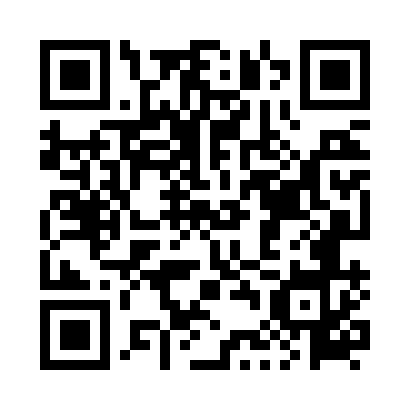 Prayer times for Zalesiaki, PolandMon 1 Apr 2024 - Tue 30 Apr 2024High Latitude Method: Angle Based RulePrayer Calculation Method: Muslim World LeagueAsar Calculation Method: HanafiPrayer times provided by https://www.salahtimes.comDateDayFajrSunriseDhuhrAsrMaghribIsha1Mon4:226:1912:485:157:189:082Tue4:196:1712:485:177:209:103Wed4:166:1512:485:187:219:124Thu4:146:1312:475:197:239:155Fri4:116:1012:475:207:249:176Sat4:086:0812:475:217:269:197Sun4:056:0612:465:227:289:218Mon4:026:0412:465:247:299:249Tue3:596:0212:465:257:319:2610Wed3:565:5912:465:267:339:2811Thu3:535:5712:455:277:349:3012Fri3:505:5512:455:287:369:3313Sat3:475:5312:455:297:389:3514Sun3:445:5112:455:307:399:3815Mon3:415:4912:445:317:419:4016Tue3:385:4712:445:337:439:4317Wed3:355:4412:445:347:449:4518Thu3:325:4212:445:357:469:4819Fri3:295:4012:435:367:479:5020Sat3:265:3812:435:377:499:5321Sun3:235:3612:435:387:519:5522Mon3:205:3412:435:397:529:5823Tue3:165:3212:435:407:5410:0124Wed3:135:3012:425:417:5610:0325Thu3:105:2812:425:427:5710:0626Fri3:075:2612:425:437:5910:0927Sat3:035:2412:425:448:0110:1228Sun3:005:2212:425:458:0210:1429Mon2:575:2012:425:468:0410:1730Tue2:535:1912:425:478:0510:20